РЕШЕНИЕО назначении публичных слушаний о внесении изменений в графическую часть Правил землепользования и застройки территории сельского поселения Лемазинский сельсовет Дуванского района Республики Башкортостан, связанных с   переводом территориальной зоны Р-3  в С-1 с разрешенным  использованием  «Сенокошение»        В соответствии со ст. 39, ст. 40 Градостроительного кодекса Российской Федерации, ст. 28 Федерального закона от 06.10.2003 г. № 131-ФЗ    «Об общих принципах   организации местного самоуправления в Российской Федерации», в соответствии с п.3  ст. 11 Устава  сельского поселения Лемазинский сельсовет муниципального района Дуванский район  Республики  Башкортостан,  в связи с изменением вида разрешенного использования, в  целях соблюдения прав и законных интересов правообладателей земельных участков и объектов капитального строительства, Совет  сельского поселения Лемазинский сельсовет муниципального района  Дуванский  район Республики Башкортостан,    Р Е Ш И Л:1.  Назначить публичные слушания на 28 сентября 2023 года в 15-00 часов по адресу: Республика Башкортостан, Дуванский район, с. Лемазы, ул. Молодежная, д.27 в здании Администрации сельского поселения Лемазинский сельсовет муниципального района Дуванский район Республики Башкортостан по вопросам:1.1 О переводе территориальной зоны Р-3 (рекреационная зона) на С-1 (зона сельскохозяйственных угодий) с условно разрешенным использованием «Сенокошение» (код 1.19) 	1.2 О внесении изменений в графическую часть Правил землепользования и застройки территории сельского поселения Лемазинский сельсовет Дуванского района Республики Башкортостан, связанных с   переводом территориальной зоны Р-3  в С-1 с разрешенным  использованием  «Сенокошение».	1.3 Об установлении вида разрешенного использования земельного участка (код 1.19) «Сенокошение».	1.4. О предоставлении разрешения на условно разрешенный вид использования земельного участка «Сенокошение».2.  Организацию и проведение публичных слушаний по вопросу, указанному в пункте 1 настоящего решения, возложить на комиссию по проведению публичных слушаний Администрации сельского поселения Лемазинский сельсовет муниципального района Дуванский район Республики Башкортостан. 	3.  Установить, что письменные предложения жителей направляются в комиссию по проведению публичных слушаний Администрации сельского поселения Лемазинский сельсовет муниципального района Дуванский район Республики Башкортостан по адресу: 452538, Республика Башкортостан, Дуванский район, с.  Лемазы, ул. Молодежная,д.27,  в срок  до  27 сентября 2023 года, адрес электронной почты: lemazi_sp@mail.ru ; контактные телефоны: 8 (34798) 2-56-10.4. Предложить гражданам, проживающим в пределах соответствующей территориальной зоны, правообладателям земельных участков, имеющих общие границы с земельным участком, применительно к которому запрашивается разрешение, правообладателям объектов капитального строительства, расположенных на земельных участках, имеющих общие границы с земельным участком, применительно к которому запрашивается разрешение, и правообладателям помещений, являющихся частью объекта капитального  строительства,       применительно  к  которому  запрашивается  разрешение, направить в комиссию по проведению публичных слушаний Администрации сельского поселения  Ktvfpbycrbq сельсовет муниципального района Дуванский район Республики Башкортостан свои предложения по внесенным на публичные слушания вопросам.5. Опубликовать информационное сообщение на официальном сайте Администрации сельского поселения Лемазинский сельсовет муниципального района Дуванский район в информационно-коммуникационной сети Интернет.	6.  Контроль за исполнением настоящего решения оставляю за собой.Глава сельского поселения                                                                         Н.В. Кобяков № 11829.08.2023ИНФОРМАЦИОННОЕ СООБЩЕНИЕ	 АСП Лемазинский сельсовет МР Дуванский район РБ проводит публичные слушания  28 сентября 2023 года в 15-00 часов по адресу: РБ, Дуванский район, с. Лемазы, ул. Молодежная, д.27, по вопросу о внесении изменений в графическую часть Правил землепользования и застройки территории сельского поселения Лемазинский сельсовет Дуванского района Республики Башкортостан, связанных с   переводом территориальных зоны Р-3  в С-1 с разрешенным  использованием  сенокошение.Письменные предложения жителей направляются в комиссию по проведению публичных слушаний, по адресу: с. Лемазы, ул. Молодежная, д.27, не позднее даты проведения.  Башҡортостан РеспубликаһыныңДыуан районы муниципаль районының Ләмәҙ  ауылауыл биләмәһенең ауыл   советы хакимиәте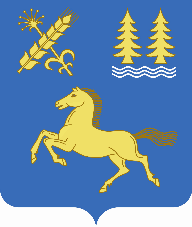 Совет сельского поселения Лемазинский сельсовет муниципального района Дуванский районРеспублики Башкортостан